Club Héritage Rapport des activités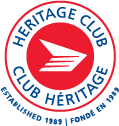 liées à la fiche de pointage annuelleCOMMUNICATIONNombre de réunions des membres pendant l'année : …….. Plan de déroulement des réunions (activités, invités d'honneur, conférenciers et sujets) : Date de la réunion annuelle : ……………………… Que s'est-il passé pendant la réunion?Postes dont le mandat doit être renouvelé :Résultats des élections :Le chapitre a-t-il des Conseils pour certaines activités? 	Oui : …………. Non : ………..Décrivez les activités de ces Conseils :(2)COMMUNICATION (suite) Site Web du Club Héritage : décrivez la façon dont le chapitre utilise ce site afin d'informer les membres et les autres sections quant aux activités locales et autres choses :Est-ce que votre information sur le site web est courante et mise à jour de façon régulière?    Oui…..non…..ACTIVITÉS AVEC POSTES CANADA(3)ACTIVITÉS DU CHAPITREACTIVITÉS COMMUNAUTAIRES(4)DONS DE BIENFAISANCEACTIVITÉS COMMUNAUTAIRES INDIVIDUELLES DES MEMBRES DU  CHAPITREEst-ce que certains membres de votre Chapitre ont apporté une contribution unique au sein de votre communauté?OUI ……. NON …….. 	Dans l'affirmative, veuillez indiquer les noms des membres et l'activité de chacun :Avez-vous des photos d'activités communautaires ou sociales, de banquets ou de réunions?   OUI ……. NON …….Ces photos ont-elles été affichées sur le site Web?FINANCES DU CHAPITREVotre chapitre collecte-t-il des fonds supplémentaires pour financer ces activités?   OUI ……. NON …..Dans l'affirmative, comment ces fonds ont-ils été recueillis et comment ont-ils été utilisés? L'exercice financier du Club Héritage commence le 1er janvier et prend fin le 31 décembre. Tous les ans, au plus tard le 31 janvier, chaque chapitre doit remettre au trésorier national un état financier qui a été examiné et dont l'exactitude a été certifiée. Annexez une copie à ce rapport.                 											 jp dec17Numéro du chapitreNom du chapitreAdresseVilleCode postalSoumis parCourrielBureau du chapitrePrésidentPremier vice-présidentDeuxième vice-présidentTroisième vice-présidentSecrétaireTrésorierAncien présidentAutresNombre total de membresNombre total de membres affiliésCotisation$Nombre total de membres associésNombre total de membres associés affiliésFrais d'adhésion$Dates des bulletins1er trimestre2e trimestre3e trimestre4e trimestreActivitéNombre de participantsHeures de bénévolatDécrivez la participation des membres.AlphabétisationProgramme de lettres au Père NoëlIndiquez le nombre de lettres écrites - Examen des demandes de boursesActivités liées àCentraideAutres activitésActivitéNombre de participantsDécrivez la participation des membres.Réunions exécutiveBanquet annuelDîners mensuelsDîners spéciauxVoyages (autobus)Tournois de golfAutres activitésActivité (p. ex. : téléthon, travail bénévole)Nombre de participantsDécrivez la participation des membres et l'impact sur la communauté.ActivitéNombre de participantsDécrivez la participation des membres et l'impact sur la communauté.Causes soutenues par Postes Canada